Título en idioma original en minúscula y redonda o normal, Verdana 14Título en inglés en minúscula, cursiva y negrita, color negro, Verdana 10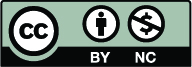 (Datos a cumplimentar por la revista, el autor debe de poner estos en los metadatos del sistema de la revista)Autor, nombre y apellidos Universidad/InstituciónBreve CV Correo electrónicoORCID (indispensable)RECIBIDO: MES Y AÑOACEPTADO: MES Y AÑO__________________________________________________________________Resumen, Verdana 10 negrita Resumen en español (o idioma que haya seleccionado el autor), 100 palabras en letra redonda, Verdana 10.Palabras clave, Verdana 10 negritaPalabras clave (5-6 palabras) en idioma seleccionado por el autor separadas por comas en redonda, Verdana 10.Abstract, Verdana 10 negrita, cursivaen inglés (traducción del resumen anterior) en letra redonda, Verdana 10.Key words, Verdana 10 negrita cursivaPalabras clave (5-6 palabras) en inglés separadas por comas en redonda, Verdana 10.1. INTRODUCCIÓNTexto en Verdana 11. Empezar a escribir teniendo en cuenta: NORMAS GENERALESEl texto de los artículos deberá tener una extensión mínima de 4.000 palabras y máxima de 7.000 palabras incluyendo bibliografía, etc.EPIGRAFESLos epígrafes y subepígrafes irán numerados en estilo normal o redonda, sin sangría.El título del epígrafe irá en negrita y mayúsculas.Ejemplo:1. TÍTULO DE PRIMER NIVEL1.1. TÍTULO DE SEGUNDO NIVEL1.1.1. TÍTULO DE TERCER NIVELCITASToda cita textual deberá ir acompañada de su correspondiente referencia bibliográfica, al final del artículo.Para entrecomillar las citas, se utilizarán las comillas altas (" ") y, dentro de ellas, las simples (' ').Cuando en la cita se suprima algún pasaje innecesario, para indicar tal supresión se utilizarán puntos suspensivos enmarcados por corchetes. Ejemplo: "En un lugar de la Mancha […], no ha mucho que vivía un hidalgo".Si se incluye algún comentario externo dentro de una cita textual, dicho comentario deberá ir enmarcado por corchetes. Ejemplo: "Convergencia mediática [media convergence, en inglés] reúne acontecimientos en un orden".Las citas de más de 40 palabras irán sangradas (el párrafo completo y no la primera línea), y sin entrecomillar y escritas en Verdana 10.Según este planteamiento teórico, las diferencias en NC afectarían al comportamiento de los receptores de un mensaje persuasivo. Por ejemplo, a mayor necesidad de cognición del receptor, se generarían más pensamientos relevantes al objeto de actitud, se percibiría un mayor esfuerzo en el análisis del mensaje y se produciría un mejor recuerdo de la información presentada. (Falces, et al., 2001, p.623)Cuando se menciona al autor antes de la cita, al final de esta se coloca solamente el número de página:Como Falces et al. (2001) mencionan: Según este planteamiento teórico, las diferencias en NC afectarían al comportamiento de los receptores de un mensaje persuasivo. Por ejemplo, a mayor necesidad de cognición del receptor, se generarían más pensamientos relevantes al objeto de actitud, se percibiría un mayor esfuerzo en el análisis del mensaje y se produciría un mejor recuerdo de la información presentada. (p.623)Las citas textuales e menos de 40 palabras van entre comillas. Siempre incluir número de página en las citas textuales. La forma correcta de citar es utilizando la primera letra mayúscula y las siguientes minúsculas (Jenkins, 2008).Cuando se cita a otro autor literalmente, no solo se entrecomilla, debe añadirse además el número de página de donde se ha tomado esa cita.Cita de más de dos autores
Cuando se citan tres o más autores, se menciona únicamente al primer autor seguido de et al., desde la primera cita.González et al. (2019)(González et al., 2019)Cita de cita
Cuando se menciona un texto citado por otro autor, y del cual no hemos conseguido el original, la citación tiene que contener la expresión “citado por”.Ejemplo: 
Algunos trabajos no están revisados (Greenberg y Fisher, 1996, p. 267 citado por Sollod, Wilson y Monte, 2009).Primera cita en el texto de una organización o autor corporativo
(Organización de las Naciones Unidas para la Educación, la Ciencia y la Cultura [UNICEF], 2020)

Demás citas de una organización o autor corporativo
(UNICEF, 2020)Citas de comunicaciones personales
(R. Crespo, comunicación personal, 18 de septiembre de 2020)Nota: No se deberán usar excesivos pies de página.REFERENCIASAl final del artículo se incluirá un listado con las referencias citadas, con sangría francesa.Se presentarán en orden alfabético según el autor o editor. Y las distintas obras de un mismo autor en orden cronológico descendente. Las referencias bibliográficas se han de presentar siguiendo la norma APA en su séptima edición (http://www.apastyle.org). Guía en Español para elaborar citas bibliográficas en formato APA: Basada en la 7.ª edición del Publication Manual of the American Psychological Association:https://normas-apa.org/ Siempre que esté disponible, incluir el DOI en las referencias. Si la referencia acaba con una dirección URL, no se pone punto al final.Se muestran algunos ejemplos:Para libros:Libro impreso
Apellido, N. (año). Título del trabajo. Editorial.

Libro en línea
Apellido, N. y Apellido, N. (año). Título del libro. Editorial. DOI o URLCuando los autores son coordinadores o editores literarios indicar con la abreviación correspondiente entre paréntesis.Apellido, N. (Ed.). (año). Título del trabajo. Editorial.Collet, J., y Tort, A. (Coords.) (2011). Famílies, escola i èxit: millorar els vincles per millorar els resultats. Fundación Jaume Bofill.Si se desea agregar información sobre n° de edición, n° de volumen y/o n° de páginas o cualquier información no rutinaria que ayude a la correcta identificación y recuperación de la fuente, se debe agregar entre paréntesis después del título.Apellido Autor, N. (año). Título del trabajo. (3ª ed., Vol. 4). Editorial.Libro con editor 
Apellido Autor, N. N. (año). Título del capítulo o entrada en N. Apellido Editor (Ed.), Título del libro (xx ed., Vol. xx, pp. xxx–xxx). Editorial.Capítulos de libros:Capítulo de libro impreso
Apellido, A. y Apellido, B. (año). Título del capítulo. En N. Apellido (Ed.), Título del libro (pp. xx-xx). Editorial.Molero, F., y Cuadrado, I. (2008). Atracción interpersonal: el papel de la semejanza de las características psicológicas en la satisfacción y la duración de las relaciones de pareja. En J. F. Morales, C. Huici, E. Gaviria, y A. Gómez. (Coords.), Método, teoría e investigación en psicología social (pp. 365-375). Pearson Educación.Contreras, R. S. (2010). El procés de la producció gràfica. En H. Navarro (Ed.). Disseny gràfic i disseny web: breus lliçons sobre història, teoria i pràctica (pp. 131-160). Eumo.

Capítulo de libro en línea
Apellido, A. y Apellido, B. (año). Título del capítulo. En N. Apellido y B. Apellido (Eds.), Título del libro (pp. xx-xx). Editorial. http://www.url.comApellido, A. y Apellido, B. (año). Título del capítulo. En N. Apellido (Ed.), Título del libro (pp. xx-xx). Editorial. https://doi.org/xxxxxxxxxArtículos de revistas:Apellido, A., Apellido, B. y Apellido, C. (año). Título del artículo específico. Título de la Revista, Volumen(número de la revista), número de página inicio – número de página fin. https://doi.org/xx.xxxxxxxxxxSi el artículo no tiene DOI o algún otro dato como número o números de páginas, omitir los elementos faltantes de la referencia.Elosua, P. (2010). Valores subjetivos de las dimensiones de calidad de vida en adultos mayores. Revista española de geriatría y gerontología, 45(2), 61-71.Si el artículo de la revista no tiene un DOI y proviene de una base de datos de investigación académica, finalizar la referencia después del rango de páginas. No incluir información de la base de datos en la referencia. Artículo con más de 20 autores
Castiblanco, R., Moreno, H., Rojas, S., Zamora, F., Rivera, A., Bedoya, M. A., Aróstegui, J., Rodríguez, D., Salinas, G., Martínez, W., Camargo, D., Sánchez, A., Ramírez, Y., Arias, M., Castro, K. Y., Carrillo, H., ValdezLópez, J., Hermosa, F., Daza, C., … Hernández, T. (2020). La variación de los esfuerzos mecánicos en la cadera con el ergómetro de escaleras. Revista de Salud Pública, 16(2), 41-67.Si el artículo tiene más de veinte autores, se debe enumerar los primeros 19 autores y luego utilizar puntos suspensivos después del nombre del 19° autor. Después de los puntos suspensivos, escribir el nombre del último autor de la obra.Diarios / periódicos:Periódico impreso
Apellido, N. (fecha de publicación del artículo). Titular del artículo en el periódico. Nombre del periódico en cursiva.Faus, J. (2013, julio 24). La caiguda de l’economia s’atenua. Diario Ara, p. 13.Periódico en línea 
Apellido, N. (fecha del periódico). Titular del artículo en el periódico. Nombre del periódico en cursiva. https://www.direccion.de/recuperacion-para-el-lector/La fecha se coloca en el formato: (2020, mayo 22)Tesis, trabajos de master, trabajos de fin de grado, monografías:Tesis o monografía publicada
Apellido, N. (año). Título de la tesis o monografía (si la base de datos donde está publicada asigna número, colocarlo aquí) [Tesis doctoral o lo que aplique, nombre de la universidad]. Nombre de la base de datos o repositorio. URLMiranda, C. (2019). Exploring the lived experiences of foster youth who obtained graduate level degrees: Self-efficacy, resilience, and the impact on identity development (Publicación No. 27542827) [Tesis doctoral, Pepperdine University]. PQDT Open. https://pqdtopen.proquest.com/doc/2309521814.html?FMT=AITesis o monografía no publicada
Apellido, N. (año). Título de la tesis o monografía [Tesis de maestría no publicada]. Nombre de la universidad.Actas de congresos:Actas publicadas en un journal
Duckworth, A. L., Quirk, A., Gallop, R., Hoyle, R. H., Kelly, D. R., & Matthews, M. D. (2019). Cognitive and noncognitive predictors of success. Proceedings of the National Academy of Sciences, USA, 116(47), 23499–23504. https://doi.org/10.1073/pnas.1910510116Actas publicadas como un libro 
Kushilevitz, E., & Malkin, T. (Eds.). (2016). Lecture notes in computer science: Vol. 9562. Theory of cryptography. Springer. https://doi.org/10.1007/978-3-662-49096-9Actas publicadas como capítulo de libro
Bedenel, A.-L., Jourdan, L., & Biernacki, C. (2019). Probability estimation by an adapted genetic algorithm in web insurance. In R. Battiti, M. Brunato, I. Kotsireas, & P. Pardalos (Eds.), Lecture notes in computer science: Vol. 11353. Learning and intelligent optimization (pp. 225–240). Springer. https://doi.org/10.1007/978-3-030-05348-2_21Presentación en un congreso
Evans, A. C., Jr., Garbarino, J., Bocanegra, E., Kinscherff, R. T., & Márquez-Greene, N. (2019, agosto 8–11). Gun violence: An event on the power of community [Ponencia]. APA 2019 Convention, Chicago, IL, Estados Unidos. https://convention.apa.org/2019-videoLa descripción del tipo de participación entre [ ] es flexible, puede ser “[sesión de posters]”, “[charla magistral]”, etc.Páginas Web:Páginas web con contenido estático
Apellido, A., Apellido, B., y Apellido, C. (año). Título del artículo específico [Formato especial que caso aplique]. https://url.com

Páginas web con actualizaciones frecuentes
Apellido, A., Apellido, B., y Apellido, C. (año). Título del artículo específico [Formato especial que caso aplique]. Recuperado el día mes año en https://url.comBasagaña, L. (2014). El meu clàssic: Maria Barbal explora la prosa de Mercè Rodoreda. Recuperado el 15 de julio de 2014 en http://www.nuvol.com/noticies/maria-barbal-i- merce-rodoreda/Página Web con autor.El cacao y los derechos de los pueblos indígenas. (s.f.). Recuperado el 10 de julio de 2014 en http://chocoprisma.com/el-cacao-y-los-indigenas.htmlPágina Web sin autor.Blog:Apellido, A. (fecha del blog). Título. Nombre del blog. https://url.com Sánchez, C. (2019, diciembre 11). Actualizaciones en la 7ma (séptima) edición de las Normas APA. Normas APA (7ma edición). https://normas-apa.org/introduccion/actualizaciones-en-la-7ma-septima-edicion-de-las-normas-apa/Para Imágenes / Gráficos / Dibujos / Fotografías / Figuras:Toda imagen, dibujo, fotografía, gráfico, etc. se describe como figura, a excepción de las tablas. Las figuras y tablas tienen que ir numeradas en orden de aparición, y se ubicarán donde correspondan dentro del texto, no al final del artículo. En caso de reproducir o adaptar una figura o imagen de otros autores es necesario tener el permiso del propietario de los derechos. En el caso de fotos donde salen personas hay que tener la autorización de derechos de imagen, especialmente si son menores de edad.El número de la figura o tabla se ubica en la parte superior en negrita.El título de la figura o tabla se ubica luego del número a doble espacio y en cursiva.Ejemplo de figura y tabla:Figura 1Navegador más utilizado por los estudiantes de bachillerato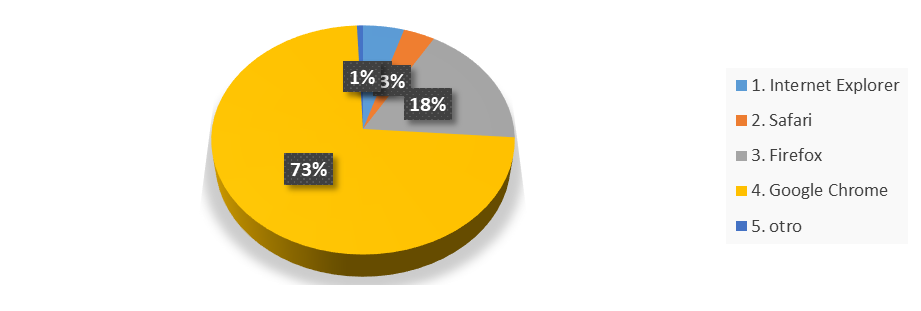 Nota: Estudiantes del distrito sur de la ciudad de Cuenca.Tabla 1Validación final de las medidas del modelo – fiabilidad y validez convergenteNota: *p < .05; **p < .01. CA = α de Cronbach; CR = fiabilidad compuesta; AVE = varianza extraida promedio.  NORMAS OBLIGADASLos autores están obligados además a indicar que su envío cumple con todos los elementos que se enumeran a continuación:-La contribución es original e inédita y no está siendo evaluada para su publicación por otra revista, de lo contrario, se debe explicar en los "Comentarios al editor."- El archivo de la presentación está en la plantilla solicitada.- Las URL de referencias han sido informadas en la medida de lo posible.- El texto cuenta con un interlineado simple, utilizando las fuentes indicadas (Verdana); se usa cursiva en vez de subrayado (exceptuando las direcciones URL), figuras y tablas están dentro del texto, no al final del documento como datos adjuntos.- El texto se adhiere a los requisitos bibliográficos y de estilo indicados en las “Normas de autores”.- En caso de presentación de artículos y para asegurar la revisión por pares, en las instrucciones disponibles el autor debe asegurarse de enviar el artículo sin identificación, así garantiza que revisión ciega por pares fue seguida.Si alguno de estos puntos no se cumple, su artículo será rechazado.VariablesIndicadoresCargas estandarizadasValor tCACRAVEActitud hacia el anuncioAA10.891**5.120.860.860.67AA20.832**7.29AA30.733**9.35Calidad percibidaCP10.897**5.060.790.800.68CP20.739**9.66Actitud hacia la marcaAM10.822**9.260.900.900.65AM20.825**9.21AM30.780**9.74AM40.839**9.00AM50.754**9.95Intención de compraIC10.919**3.540.800.810.69IC20.726**9.50S-B  X²  (48df) = 89.57 (p < .01); NFI  = 0.96; NNFI = 0.97; CFI = 0.98; IFI =  0.98; RMSEA = 0.04S-B  X²  (48df) = 89.57 (p < .01); NFI  = 0.96; NNFI = 0.97; CFI = 0.98; IFI =  0.98; RMSEA = 0.04S-B  X²  (48df) = 89.57 (p < .01); NFI  = 0.96; NNFI = 0.97; CFI = 0.98; IFI =  0.98; RMSEA = 0.04S-B  X²  (48df) = 89.57 (p < .01); NFI  = 0.96; NNFI = 0.97; CFI = 0.98; IFI =  0.98; RMSEA = 0.04S-B  X²  (48df) = 89.57 (p < .01); NFI  = 0.96; NNFI = 0.97; CFI = 0.98; IFI =  0.98; RMSEA = 0.04S-B  X²  (48df) = 89.57 (p < .01); NFI  = 0.96; NNFI = 0.97; CFI = 0.98; IFI =  0.98; RMSEA = 0.04S-B  X²  (48df) = 89.57 (p < .01); NFI  = 0.96; NNFI = 0.97; CFI = 0.98; IFI =  0.98; RMSEA = 0.04